BS-700型智能压力温度变送板卡使用说明版本：V0.1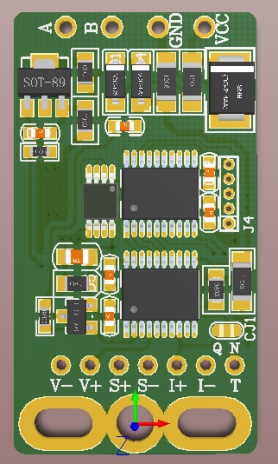 特点：高精度,可做0.05%压力变送器。双输出，4-20Ma+RS485。适配扩散硅，单晶硅压力，差压传感器。10*10点温度补偿和线性补偿，彩礼利诺德最新积累的综合算法。温补采用数字温补+电流温补，不同于一般同行，只补偿数字值，不补偿电流值。动态单位转换，各种数据备份，数据恢复。专业的多路补偿软件和多路补偿工装。高性价比。大量有价格需求请联系利诺德谈价。内置防雷器件，特别适合制作液位变送器。概述利诺徳电子BS-700是一款集4~20mA和485输出的智能变送板卡，可接入多种压力、液位及温度传感器，采用32bit微处理器、24bit ADC和16bit DAC，精度高，速度快，温飘小，抗干扰能力强，可靠性高。是制作各种智能型高精度压力，温度，液位变送器的理想板卡。特点：4~20mA+RS485双输出采用Modbus-RTU协议，寄存器可组态，方便适配不同的通讯协议采用32bit微处理器、24bit ADC和16bit DAC可适配多种传感器支持用户清零，取消清零，二次校准，量程迁移，恢复出厂等操作Modbus波特率支持(1200、2400、4800、9600、19200)bpsModbus支持无校验、奇校验、偶校验Modbus从机地址可设支持多种单位自动转换支持5点非线性修正及10点温度补偿同时兼容ASSIC码通信协议（咨询利诺德电子）技术参数注①：适用传感器：	1、扩散硅压力传感器单晶硅压力传感器陶瓷电容压力传感器陶瓷压阻压力传感器干簧管液位计霍尔开关液位计Pt100Pt1000NI1000CU50电阻性位移传感器接线说明输入接线详见调试软件示意图输出接线按照板卡丝印接线上位机软件使用说明通过调试数据线，连接仪表和电脑，运行，软件初始画面如下：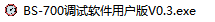 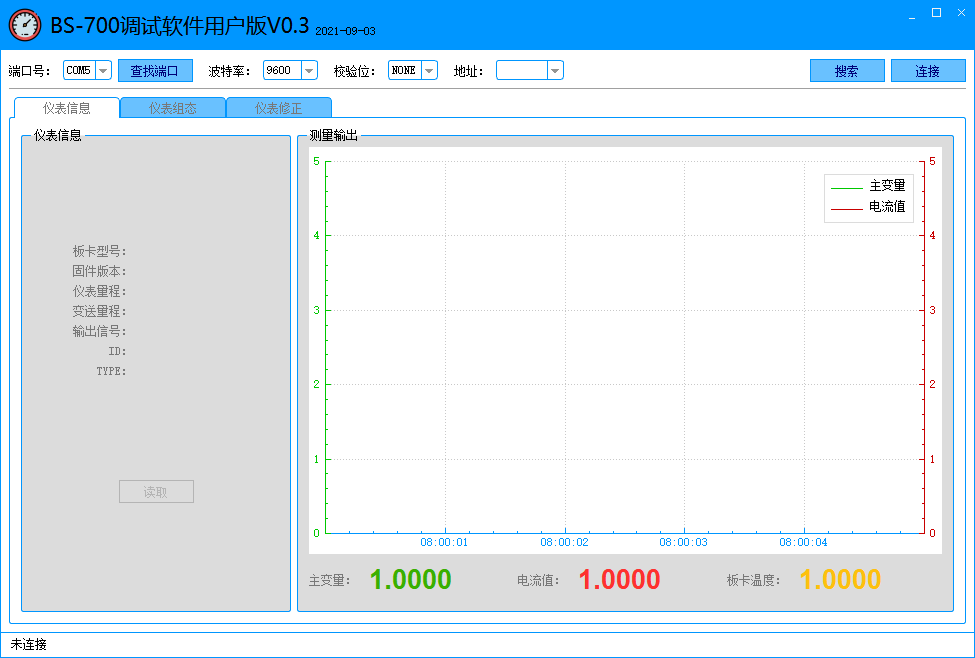 连接仪表选择正确的端口号、波特率、校验位，点击“搜索”按钮，搜索到的仪表地址会添加到地址列表里，等搜索到仪表后可以点击“停止”按钮，软件会自动连接到当前地址列表里的仪表：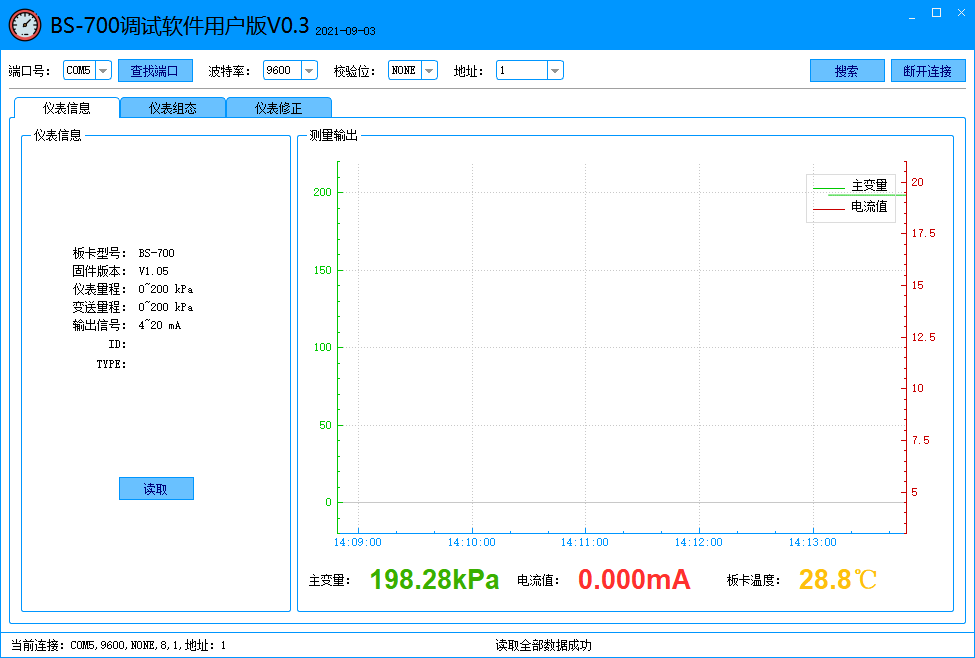 仪表信息页面显示仪表的固件版本、量程、输出信号以及测量值等信息。仪表组态仪表组态页面入下图：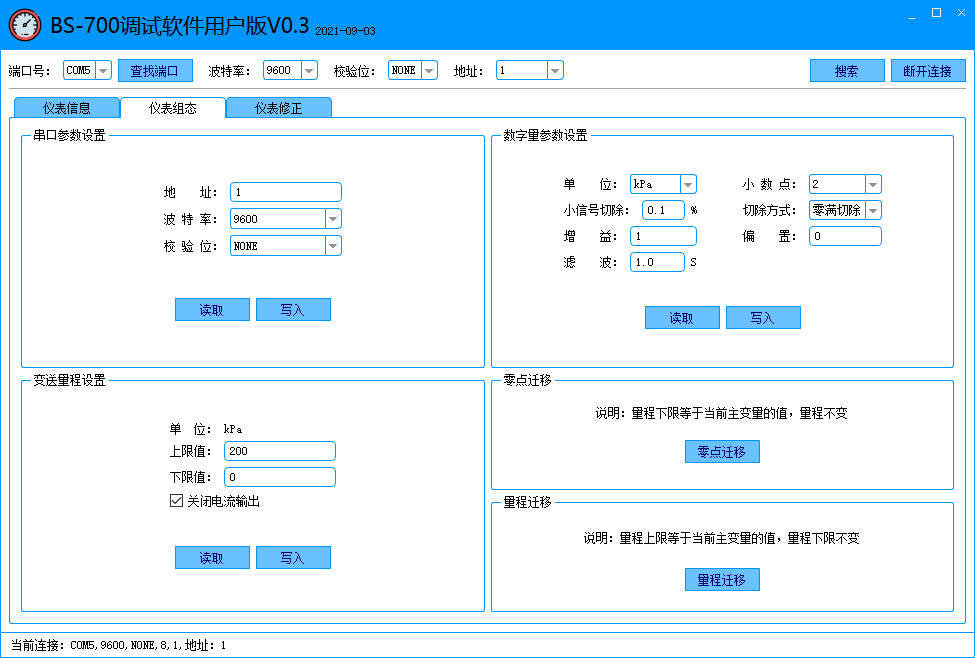 仪表修正仪表修正页面，主要是用做用户二次校准使用，如下图所示：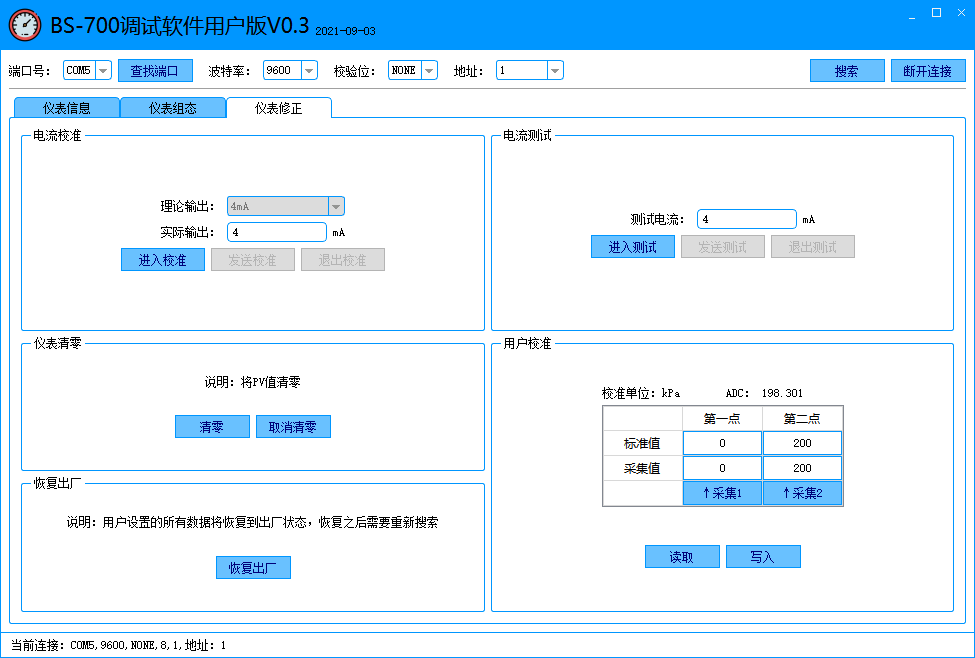 工厂校准详细请联系厂家。Modbus通讯协议硬件接口采用RS485串行接口串口参数：波特率：(1200、2400、4800、9600)bps  数据位：8bit  停止位：1bit  校验位：无校验、奇校验、偶校验通讯协议所有报文格式符合《GBZ  19582.1-2004  基于Modbus协议的工业自动化网络规范  第1部分：Modbus应用协议》。根据设备功能，目前设备支持的MODBUS-RTU协议功能码有：03H、04H、06H、10H。寄存器地址分配及详细说明因为本仪表MODBUS部分寄存器可用户组态，这也是本产品的特色之一，所以本说明仅是出厂默认的寄存器地址。关于协议组态部分，本产品与其他竞争对手的产品不同，此功能适合于对modbus-rtu协议有一定认知的技术人员设置，如果不会设置，请不要改动出厂设置的数据。本产品的出厂设置的数据和出厂协议是配套的，如果忘记或者改错了，请咨询利诺德电子寻求技术支持。宝鸡市利诺德电子科技有限公司王军文 18991708806供电电源8-30VDC输出信号4~20mA+RS485通讯协议Modbus-RTU采集速率10HzADC分辨率24bitDAC分辨率16bit激励恒流源0-750uA适用传感器见注①激励恒压源4.1VDC信号范围+-1mV~+-4000mV工作温度-40~85℃存储温度-40~85℃尺寸21*37.9mm板卡自身温飘<30ppm寄存器名称数据类型寄存器个数寄存器偏移地址支持的MODBUS-RTU功能码说明寄存器名称数据类型寄存器个数寄存器偏移地址支持的MODBUS-RTU功能码说明主变量整型有符号整型10000H03H、04H范围：-32768~32767，表示数值和小数位有关，比如此寄存器值为1000，小数位为2，则表示主变量值为10.00副变量整型有符号整型10001H03H、04H范围：-32768~32767，对于此仪表没用板卡温度整型有符号整型10002H03H、04H范围：-32768~32767，1位小数位，比如此寄存器值为285，则表示板卡温度值为28.5℃理论电流值整型有符号整型10003H03H、04H范围：-32768~32767，3位小数位，比如此寄存器值为4000，则表示理论电流值为4.000mA主变量浮点型低16位浮点型20004H03H、04H浮点输出值，格式：CDAB主变量浮点型高16位浮点型20005H03H、04H浮点输出值，格式：CDAB副变量浮点型低16位浮点型20006H03H、04H浮点输出值，格式：CDAB副变量浮点型高16位浮点型20007H03H、04H浮点输出值，格式：CDAB板卡温度浮点型低16位浮点型20008H03H、04H浮点输出值，格式：CDAB板卡温度浮点型高16位浮点型20009H03H、04H浮点输出值，格式：CDAB理论电流浮点型低16位浮点型2000AH03H、04H浮点输出值，格式：CDAB理论电流浮点型高16位浮点型2000BH03H、04H浮点输出值，格式：CDAB变送量程零位浮点型低16位浮点型2000CH03H、04H、06H、10H浮点输出值，格式：CDAB，写入后两秒没有任何写入操作，则保存变送量程零位浮点型高16位浮点型2000DH03H、04H、06H、10H浮点输出值，格式：CDAB，写入后两秒没有任何写入操作，则保存变送量程满度浮点型低16位浮点型2000EH03H、04H、06H、10H浮点输出值，格式：CDAB，写入后两秒没有任何写入操作，则保存变送量程满度浮点型高16位浮点型2000FH03H、04H、06H、10H浮点输出值，格式：CDAB，写入后两秒没有任何写入操作，则保存IDASCII40010H03H、04HID,8个字节TYPEASCII40014H03H、04HTYPE，8个字节Modbus地址无符号整型10018H03H、04H、06H、10H范围：1~247，写入后两秒没有任何写入操作，则保存，保存后立即生效Modbus波特率无符号整型10019H03H、04H、06H、10H0：1200，1：2400，2：4800，3：9600，4：19200，写入后两秒没有任何写入操作，则保存，保存后立即生效Modbus校验位无符号整型1001AH03H、04H、06H、10H0:无检验  1:奇检验  2:偶检验，写入后两秒没有任何写入操作，则保存，保存后立即生效主变量单位无符号整型001BH03H、04H、06H、10H0：kPa,1：MPa,2：mH2O,3：bar,4：psi,5：mbar,6：kgf/cm2,7：mmHg,8：atm,9：Pa,10：inH2O,11：inHg,12：mmH2O,13：mm,14：m,15：℃,16：℉主变量小数位数无符号整型001CH03H、04H、06H、10H主变量整型值的小数位数，范围：0~4滤波无符号整型1001DH03H、04H、06H、10H范围：0~100，1位小数位，比如此寄存器值为10，则表示滤波系数为1.0秒主变量偏移值低16位浮点型2001EH03H、04H、06H、10H格式：CDAB主变量偏移值高16位浮点型2001FH03H、04H、06H、10H格式：CDAB主变量增益值低16位浮点型20020H03H、04H、06H、10H格式：CDAB主变量增益值高16位浮点型20021H03H、04H、06H、10H格式：CDAB